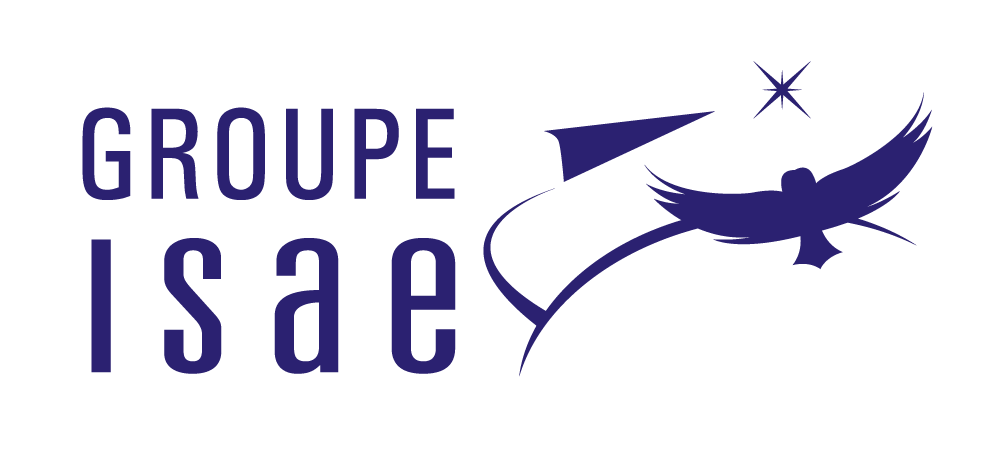 Séminaire prospectif« Quelle(s) formation(s) ingénieurs dans 15 ans pour le secteur aéronautique et spatial31 mars 2023ISAE-SUPAERO (Toulouse) – Amphi 4Programme (sous réserve de modifications)09h30 – 10h00 - Accueil (amphi 4)10h00 – 10h20 - Ouverture du séminairePrésentation générale du séminaire : Olivier Lesbre – Président du Groupe ISAEDéroulé de la journée : Virginie Galligani – JournalistePrésentation des réflexions par atelier : Jean-Claude Traineau (ONERA) – Président du comité de programme10h20 – 11h10 – Restitution d’ateliersLes spécificités des ingénieurs de l’aéronautique et du spatialEric Blanco – Ecole de l’Air et de l’Espace - Directeur général de l’enseignement et de la rechercheLes compétences techniques clés de nos futurs diplômés ingénieurs Yves Blin – Elisa Aerospace - Directeur des études11h10 – 12h15 – Table ronde – Les enjeux technologiques pour une aviation et un espace durablePeter Schmollgruber - ONERA - Directeur du programme « Avions de transport civil » Laurence Monnoyer-Smith - CNES - Directrice de la délégation au développement durableJoao Chaves-Frota – Airbus - Responsable programmes recherche et technologiesBruno Bellanger - Safran Electrical - Directeur général division Power Wilfried Dufaud - Aura Aéro - Co-fondateur - directeur généralJean-Christophe Lambert - Ascendance Flight Technology – Co-fondateur12h30 – 13h45 – Déjeuner-buffet14h00 – 14h55 – Table ronde – Les enjeux du numérique pour le secteur aéronautique et spatialPatrick Aufort – DGA / Agence innovation de Défense (AID) – DirecteurGBA Hervé Guillerault - Officier général au numérique de l’EMAAEJean-Claude Souyris – CNES – Directeur-adjoint à la direction technique et du numériqueBruno Nouzille – THALES – Directeur technique de l’activité avioniqueGrégory Flandin – IRT Saint-Exupéry – Directeur des programmes intelligence artificielle pour systèmes critiquesStéphane Gras – Air France14h55 – 15h45 – Restitution d’ateliersLes compétences transverses clés de nos futurs diplômés ingénieursChristophe Salvan - Enseignant – ISAE-SUPMECAThierry Pardessus : IESFEvolution des méthodes pédagogiquesChristophe Baujault – Directeur des études – EIGSIMatthieu Nodot – ingénieur pédagogique – ISAE-SUPAERO15h45 – 16h35 – Table ronde – Les enjeux RH des futures formations ingénieursPascale Lohat – Dassault-Aviation – Directrice générale technique adjointeMarina Riou – Airbus Atlantic – Responsable CompétencesMarianne Douard – THALES Group – Directrice des ressources humainesBruno Bellanger - Safran Electrical - Directeur général division PowerMarie-Ange Llorente-Roseiro – Air- France - Responsable RH (Toulouse)Ludovic Daudois – COMAT – Directeur généralLaurent Javanaud – HEMERIA Group – Directeur de la ligne d’offres nanosatellites16h35 – 17h05 – L’ingénieur dans la sociétéJean Viard – Sociologue17h05 – 17h15 – Clôture du séminaireOlivier Lesbre – Président du Groupe ISAE